ANEXO IVTERMO DE COMPROMISSO DO ALUNO BOLSISTA EXTENSIONISTA 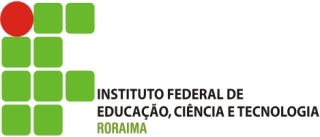 PROGRAMA DE BOLSA ACADÊMICA DE EXTENSÃO – PBAEX / EDIÇÃO – 2016CAMPUS  _______________________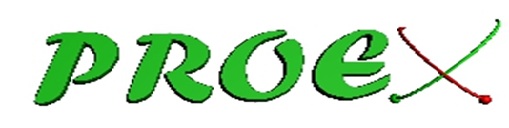 01. DADOS DE INDENTIFICAÇÃO DO CANDIDATO01. DADOS DE INDENTIFICAÇÃO DO CANDIDATO01. DADOS DE INDENTIFICAÇÃO DO CANDIDATO01. DADOS DE INDENTIFICAÇÃO DO CANDIDATO01. DADOS DE INDENTIFICAÇÃO DO CANDIDATONOME COMPLETO:NOME COMPLETO:NOME COMPLETO:NOME COMPLETO:NOME COMPLETO:DATA DE NASCIMENTO:                                                          DATA DE NASCIMENTO:                                                          CPF:CPF:CPF:ENDEREÇO:ENDEREÇO:ENDEREÇO:ENDEREÇO:ENDEREÇO:CEP:CIDADE:CIDADE:UF:TEL.:E-mail:E-mail:E-mail:CURSO:CURSO:Nº DE MATRÍCULA:Nº DE MATRÍCULA:Nº DE MATRÍCULA:MÓDULO:MÓDULO:02. DECLARAÇÃO DE COMPROMISSODECLARO conhecer e concordar com as normas definidas na Política de Extensão do IFRR e no Regulamento do Programa de Bolsa Acadêmica de Extensão – PBAEX, comprometo-me a executar minhas atividades como bolsista segundo essas normas e demais orientações emanadas pelo setor de extensão do Campus e pelo servidor orientador/coordenador do projeto/da atividade de extensão, bem como a:1. Dedicar no mínimo 10 (dez) horas semanais às atividades de ação extensionista durante todo o período de vigência da bolsa e execução do projeto/da atividade; 2. Apresentar o Relatório Parcial das atividades desenvolvidas na execução do projeto, dentro do prazo estabelecido pelo setor de extensão do Campus; 3. Elaborar e encaminhar ao servidor coordenador/orientador o Relatório Final de Atividades, após a conclusão do projeto, dentro do prazo estabelecido pelo setor de extensão do Campus; 4. Não participar de quaisquer outros programas institucionais de bolsa durante a vigência da bolsa PBAEX (à exceção das bolsas alimentação, transporte e moradia).DECLARO, ainda, estar ciente de que informações falsas, ou o não cumprimento dos compromissos aqui firmados, implicará o cancelamento da bolsa e a devolução dos recursos recebidos, além de outras medidas disciplinares.Boa Vista-RR,      de                       de  2016.________________________________Assinatura do (a) bolsista